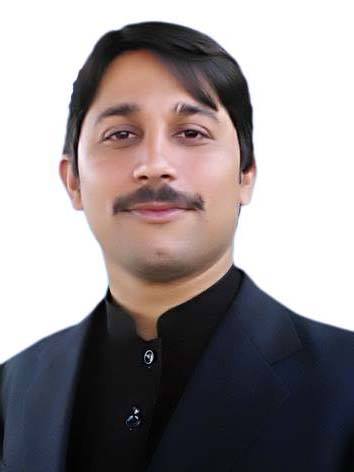                                             Professional ObjectiveTo become a part of well-developed organization for utilizing and exploring my knowledge, skills and abilities so as to make a positive contribution to the organization’s effectiveness accordingly.SummaryMaster in Business Administration (MS), Equipped with More than One Year of Professional Experience as an Accounts/Office Assistant at Shahnawaz Enterprises Peshawar and as an Internee at NBP.Academic QualificationMBA (MS)			University of Peshawar		 2014- 2015	3.0 CGPABBA (Hons) 			University of Peshawar		 2009- 2013	3.7 CGPADBA		                           MCCM Peshawar 	              2007-2009         76.28% MarksMatric				H.S.T.M School Charsadda	 2006-2007	66.00% MarksProfessional Experience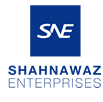 Organization:			SHAHNAWAZ ENTERPRISES PESHAWAR	(SNE)            	           SNE is pharmaceutical distribution in Afghanistan since 1999 which provides patients and doctors with disease and treatment awareness and provides uncompromised quality medicines of different multinational and national companies as well as own medicine for patients.Position:		ACCOUNTS ASSISTANT cum OFFICE ASSISTANTPeriod:			From May, 2016- To Present Location:		U.G-16, PAK BUSINESS CENTRE, G.T ROAD, PESHAWAR, PAKISTANDuties and Responsibilities: Maintaining account system.Managing daily receipts and payments and cash balance.Banking money and cheques and issuing receipts as requested or needed.Maintaining bank relationships.Payment of invoices etc. as instructed.Managing and recording company’s and supplier’s claims.Managing employee’s attendance record and preparing salary sheets.Preparing and recording Field Force salaries, travelling and other expenses.Acting as point of contact between internal and external individuals.Meet and Greet guests and visitors etc.Maintaining and monitoring supplies, materials and inventories.Responsible for book-keeping and filing documents.Forwarding information by receiving and distributing communications like phone, mails and letters etc.Organization:				National Bank of Pakistan		(NBP)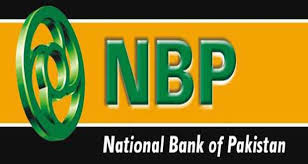 Position:		INTERNEE 	Period:			June, 2012 to August, 2012 Location:		Tehsil Bazar Branch CharsaddaWorked in Following Departments: Account Deposit, Clearing, Remittance, Bills, Advances, Account Opening.                                 Skills and AbilitiesTechnical Skills: MS Word, Excel, Power Point (Having a Certificate in MS OFFICE, from Frontier College Charsadda)In-pageProfessional skills: Strong Financial and Administrative skills.        Excellent communication and presentation Skills. Ability to handle multiple tasks even in stress.Strong leadership and interpersonal skills to work with and inspire others.Proactive ability and strategic thinking to see the organization future.Personal DetailsDate of birth		:	03 April, 1990Nationality		:	PakistaniReligion		            :           IslamLanguagesEnglish			:	(Reading, Writing and Speaking)Urdu			:	(Reading, Writing and Speaking)Pashto			:	NativeReferences: 				Available on Demand